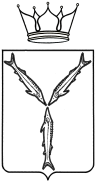 МИНИСТЕРСТВО МОЛОДЕЖНОЙ ПОЛИТИКИ И СПОРТА САРАТОВСКОЙ ОБЛАСТИП Р И К А Зот  23.03.2022  №  175г. СаратовО присвоении спортивных разрядовВ соответствии с разрядными нормами и требованиями Единой всероссийской спортивной классификации, административным регламентом по предоставлению министерством молодежной политики и спорта  Саратовской области государственной услуги «Присвоение спортивных разрядов (кандидат в мастера спорта и I спортивный разряд) и квалификационной категории «Спортивный судья первой категории» утвержденным приказом № 273 от 22 мая 2019 года и на основании представленных документовПРИКАЗЫВАЮ:Присвоить спортивный разряд «Кандидат в мастера спорта»:Присвоить I спортивный разряд:Подтвердить I спортивный разряд:Контроль за исполнением настоящего приказа возложить на первого заместителя министра А.А. Абрашина.Министр                                                                                                              А.В. Абросимов№ п/пФ.И.О.Вид спортаУчреждение, организация1.Саляховой Маргарите Эдвардовнетанцевальный спортРОСО «Саратовская областная федерация танцевального спорта «Союз»2.Дмитриеву Даниле Вадимовичутанцевальный спортРОСО «Саратовская областная федерация танцевального спорта «Союз»3.Джумагалееву Руслану ВладимировичуфехтованиеСРОО «Федерация фехтования Саратовской области»4.Суслову Георгию ДмитриевичуфехтованиеСРОО «Федерация фехтования Саратовской области»5.Хэ Анне ЦзинтяневнефехтованиеСРОО «Федерация фехтования Саратовской области»6.Шатохиной Яне Романовне фехтованиеСРОО «Федерация фехтования Саратовской области»7.Айдынову Орхану Айдын оглыбоксСРФСОО «Федерация бокса Саратовской области»8.Заидову Амиру ЗаидовичубоксСРФСОО «Федерация бокса Саратовской области»9.Зайцеву Алексею АлексеевичубоксСРФСОО «Федерация бокса Саратовской области»10.Рахметову Малику СагынгалиевичубоксСРФСОО «Федерация бокса Саратовской области»11.Тамояну Михаилу ПашикоевичубоксСРФСОО «Федерация бокса Саратовской области»12.Тихомирову Никите АлексеевичубоксСРФСОО «Федерация бокса Саратовской области»13.Костину Никите Павловичуспорт глухихСРО ОООИ «Общероссийская спортивная федерация спорта глухих»14.Макарову Владимиру Владимировичуспорт глухихСРО ОООИ «Общероссийская спортивная федерация спорта глухих»15.Амбарцумян Гору ГагиковичукаратэСОРО «Саратовская областная спортивная федерация каратэ»16.Аношиной Елизавете ГеннадиевнекаратэСОРО «Саратовская областная спортивная федерация каратэ»17.Гейцман Никите АндреевичукаратэСОРО «Саратовская областная спортивная федерация каратэ»18.Стриганковой Алевтине АлексеевнекаратэСОРО «Саратовская областная спортивная федерация каратэ»19.Кислицыну Владиславу Алексеевичуспортивная борьбаОО «Саратовская областная федерация спортивной борьбы»20.Лазареву Даниилу Максимовичуспортивная борьбаОО «Саратовская областная федерация спортивной борьбы»21.Нефедьеву Даниилу Дмитриевичуспортивная борьбаОО «Саратовская областная федерация спортивной борьбы»22.Раджабову Мухтару Саидовичуспортивная борьбаОО «Саратовская областная федерация спортивной борьбы»№ п/пФ.И.О.Вид спортаУчреждение, организация1.Григорьевой Анне Андреевненастольный теннисСРОО «Федерация настольного тенниса»2.Половинкиной Полине Евгеньевненастольный теннисСРОО «Федерация настольного тенниса»3.Гавриловой Марии АндреевнетеннисСРОФСО «Федерация тенниса Саратовской области»4.Ганага Елизавете АлександровнедзюдоСРОО «Федерация дзюдо Саратовской области»5.Чекмаревой Алине АлексеевнедзюдоСРОО «Федерация дзюдо Саратовской области»6.Бородиной Алене Дмитриевнехудожественная гимнастикаОО «Саратовская областная федерация художественной гимнастики»7.Мочалкину Андрею Сергеевичулегкая атлетикаСРОО «Региональная спортивная федерация легкой атлетики»8.Рубанову Никите Сергеевичулегкая атлетикаСРОО «Региональная спортивная федерация легкой атлетики»9.Титову Максиму Викторовичулегкая атлетикаСРОО «Региональная спортивная федерация легкой атлетики»10.Шишкину Сергею Николаевичулегкая атлетикаСРОО «Региональная спортивная федерация легкой атлетики»11.Шкелевой Полине Сергеевнелегкая атлетикаСРОО «Региональная спортивная федерация легкой атлетики»12.Бакаеву Даниле АлексеевичугандболСРОО «Федерация гандбола»13.Баюшкину Максиму ВалерьевичугандболСРОО «Федерация гандбола»14.Гурееву Сергею МаксимовичугандболСРОО «Федерация гандбола»15.Заикину Владимиру АлексеевичугандболСРОО «Федерация гандбола»16.Золотенко Алексею АлександровичугандболСРОО «Федерация гандбола»17.Кенжебек Уулу АбдиазизугандболСРОО «Федерация гандбола»18.Кузьмину Андрею АлексеевичугандболСРОО «Федерация гандбола»19.Молеву Денису ОлеговичугандболСРОО «Федерация гандбола»20.Никитину Святославу ДенисовичугандболСРОО «Федерация гандбола»21.Сергееву Артему КонстантиновичугандболСРОО «Федерация гандбола»22.Смашному Никите МихайловичугандболСРОО «Федерация гандбола»23.Филиппову Анатолию АлександровичугандболСРОО «Федерация гандбола»24.Шулепину Андрею ВитальевичугандболСРОО «Федерация гандбола»25.Якубову Егору АндреевичугандболСРОО «Федерация гандбола»26.Байковой Ксении АлексеевнетхэквондоСРОФСО «Федерация тхэквондо Саратовской области»27.Левченко Артёму АлександровичутхэквондоСРОФСО «Федерация тхэквондо Саратовской области»28.Прошкиной Алёне СергеевнетхэквондоСРОФСО «Федерация тхэквондо Саратовской области»29.Птицыну Ростиславу АндреевичутхэквондоСРОФСО «Федерация тхэквондо Саратовской области»30.Хайрушевой Алине ОлеговнетхэквондоСРОФСО «Федерация тхэквондо Саратовской области»31.Авериной Анастасии Александровнеморское многоборьеРОО «Спортивная федерация морского многоборья и судомодельного спорта Саратовской области»32.Кравцовой Анастасии Алексеевнеморское многоборьеРОО «Спортивная федерация морского многоборья и судомодельного спорта Саратовской области»33.Кравцовой Дарье Алексеевнеморское многоборьеРОО «Спортивная федерация морского многоборья и судомодельного спорта Саратовской области»34.Митиной Алине Константиновнеморское многоборьеРОО «Спортивная федерация морского многоборья и судомодельного спорта Саратовской области»35.Перфилову Михаилу Алексеевичуморское многоборьеРОО «Спортивная федерация морского многоборья и судомодельного спорта Саратовской области»36.Прядкину Владиславу Максимовичуморское многоборьеРОО «Спортивная федерация морского многоборья и судомодельного спорта Саратовской области»37.Соколовой Владиславе Алексеевнеморское многоборьеРОО «Спортивная федерация морского многоборья и судомодельного спорта Саратовской области»38.Богачеву Андрею ИвановичубоксСРФСОО «Федерация бокса Саратовской области»39.Гаврику Дмитрию АндреевичубоксСРФСОО «Федерация бокса Саратовской области»40.Гиносяну Овику АрмановичубоксСРФСОО «Федерация бокса Саратовской области»41.Есенгалиеву Мансуру БериковичубоксСРФСОО «Федерация бокса Саратовской области»42.Кряжкову Никите АндреевичубоксСРФСОО «Федерация бокса Саратовской области»43.Лопатникову Василию ТарасовичубоксСРФСОО «Федерация бокса Саратовской области»44.Миронову Владимиру АндреевичубоксСРФСОО «Федерация бокса Саратовской области»45.Рахманкулову Ринату НаимовичубоксСРФСОО «Федерация бокса Саратовской области»46.Чебуркаеву Матвею АндреевичубоксСРФСОО «Федерация бокса Саратовской области»47.Вохмянину Николаю Валерьевичутанцевальный спортРОСО «Саратовская областная федерация танцевального спорта «Союз»48.Пинчуку Вадиму Андреевичутанцевальный спортРОСО «Саратовская областная федерация танцевального спорта «Союз»49.Спасовой Софье Максимовнетанцевальный спортРОСО «Саратовская областная федерация танцевального спорта «Союз»50.Федосееву Владимиру Олеговичутанцевальный спортРОСО «Саратовская областная федерация танцевального спорта «Союз»№ п/пФ.И.О.Вид спортаУчреждение, организация1.Ерюшеву Михаилу Евгеньевичуспортивный туризмСООО «Саратовская областная федерация спортивного туризма»2.Ильиной Елизавете Евгеньевнетанцевальный спортРОСО «Саратовская областная федерация танцевального спорта «Союз»3.Кузьмину Святославу Климовичутанцевальный спортРОСО «Саратовская областная федерация танцевального спорта «Союз»4.Молодцову Артему Романовичутанцевальный спортРОСО «Саратовская областная федерация танцевального спорта «Союз»